附件：交 通 路 线一、举办地点酒店名称：新城民生国际酒店发票信息：陕西望园民生国际酒店有限公司酒店地址：西安市新城区解放路103号酒店电话：029-87402018二、乘车路线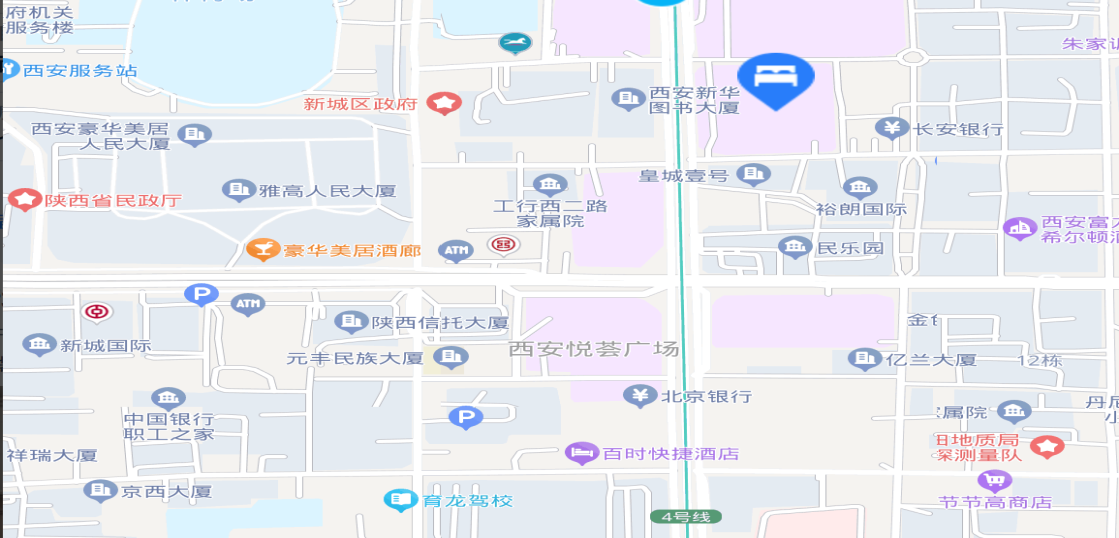 （一）火车站至酒店1. 西安站至酒店自火车站乘地铁4号线（航天新城方向）至五路口站下车（E东南口出），再步行560米即到；若直接乘出租车前往，约5公里2. 西安北站至酒店自北站乘地铁4号线（航天新城方向）至五路口站下车（E东南口出），再步行560米即到；（二）机场至酒店自咸阳机场乘机场大巴（火空铁联运线）至火车站陇海大酒店站下车，再步行760米即到；若直接乘出租车前往，约38公里。三、相关食宿标准1. 培训期间，参加人员的食宿由会务统一安排，其费用自理。2. 食宿标准：290元/人·天(标准间合住),460元/人·天(标准间单住)该费用请于报到时直接向会务组人员交纳。